Dovolujeme si vás pozvat na muzikál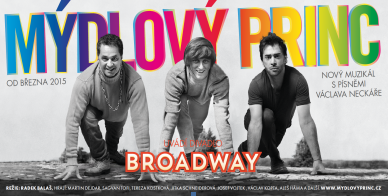 Děj celého příběhu je zasazen do současnosti a zavede Vás mezi amatérské herce v malebném prostředí Šumavy. Libreto k tomuto muzikálu napsal a také celé dílo zrežíruje Radek Balaš, známy divadelní a muzikálový režisér. Celým dílem Vás budou provázek velmi známé hity Václava Neckáře, ČARODĚJ DOBRODĚJ, ŠA-LA-LA-LA-LA-LA-LI , NEJSEM GLADIÁTOR , SVATOVÍTSKÝ CHRÁM, ODEJDU, PŮLNOČNÍ , HEJ, PANE ZAJÍCI!, LÉKOŘICE, JÁ DOVEDU LHÁT , PÁR DNŮ PRÁZDNIN, DR. DAM DI DAM, KDO VCHÁZÍ DO TVÝCH SNŮ, MÁ LÁSKO, MÝDLOVÝ PRINC a další.Účinkují: Martin Dejdar, Sagvan Tofi, Martin Písařík, Tereza Kostková, Jitka Schneiderová, Aleš Háma, Václav Kopta, Bronislav Kotiš, Ivana Jirešová, Malvína Pachlová, Josef Vojtek, Petr Kutheil, Denny Ratajský, Olga Lounová, Karolína Gudasová, Veronika Stýblová, Jaromír Nosek, Josef Vágner, Petr Štěpánek, Vlastimil Zavřel, Jaroslava Obermaierová, Jana Synková, Andrea Holá, Pavlína Ďuriačová, Natálie Grossová, Kristýna Petráková, Tereza Drábková, Filip Antonio, Filip Vlastník, Matěj Říha, Ondřej Černý, Lukáš Pečenka, Peter Pecha, Petr Ryšavý, Petr Semerád, Martin Schreiner, Petr Šudoma, Ladislav Korbel, Jitka Jackuliak, Ilona Maňasová, Markéta Pešková, Markéta Švábová, Petra Vašková, Věra Vodičková, Veronika Zelníčková, Michaela NovotnáAutor: Radek Balaš
Režie: Radek BalašDivadlo  B R O D W A Y  P r a h a07. 06. 201514:00 hod.Rezervace na OÚ osobně nebo telefonicky na č. 377822337 do    25.05.2015.   